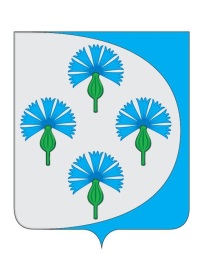 Российская ФедерацияАдминистрация сельского поселения Черновский муниципального района Волжский Самарской области_________________________________________________________________Постановлениеот «_23_» _декабря_  2022 г.                                                                   № _178_О внесении изменений в постановление Администрации сельского поселения Черновский муниципального района Волжский Самарской области от 19.04.2022 № 53 «Об утверждении административного регламента предоставления муниципальной услуги «Признание садового дома жилым домом и жилого дома садовым домом» на территории сельского поселения Черновский муниципального района Волжский Самарской области»Рассмотрев протест прокуратуры Волжского района от 31.10.2022 на  Административный регламент предоставления муниципальной услуги «Признание садового дома жилым домом и жилого дома садовым домом» на территории сельского поселения Черновский муниципального района Волжский Самарской области», утвержденный постановлением Администрации сельского поселения Черновский от 19.04.2022 № 53, в соответствии с п. 2 ст. 11.2 Федерального закона от 27 июля 2010 года № 210-ФЗ «Об организации представления государственных и муниципальных услуг», руководствуясь Уставом сельского поселения Черновский муниципального района Волжский Самарской области, Администрация сельского поселения Черновский муниципального района Волжский Самарской области  ПОСТАНОВЛЯЕТ:1. Внести в Административный регламент предоставления муниципальной услуги «Признание садового дома жилым домом и жилого дома садовым домом» на территории сельского поселения Черновский муниципального района Волжский Самарской области», утвержденный постановлением Администрации сельского поселения Черновский от 19.04.2022 № 53 (далее – Регламент) следующие изменения:1.1. Пункт 5.2 Регламента дополнить подпунктом 5.2.1 следующего содержания:«5.2.1. Жалоба на решения и действия (бездействие) органа, предоставляющего государственную услугу, органа, предоставляющего муниципальную услугу, должностного лица органа, предоставляющего государственную услугу, либо органа, предоставляющего муниципальную услугу, государственного или муниципального служащего, руководителя органа, предоставляющего государственную услугу, либо органа, предоставляющего муниципальную услугу, может быть направлена по почте, через многофункциональный центр, с использованием информационно-телекоммуникационной сети "Интернет", официального сайта органа, предоставляющего государственную услугу, органа, предоставляющего муниципальную услугу, единого портала государственных и муниципальных услуг либо регионального портала государственных и муниципальных услуг, а также может быть принята при личном приеме заявителя. Жалоба на решения и действия (бездействие) многофункционального центра, работника многофункционального центра может быть направлена по почте, с использованием информационно-телекоммуникационной сети "Интернет", официального сайта многофункционального центра, единого портала государственных и муниципальных услуг либо регионального портала государственных и муниципальных услуг, а также может быть принята при личном приеме заявителя. Жалоба на решения и действия (бездействие) организаций, предоставляющих муниципальные услуги по принципу «единого окна», а также их работников может быть направлена по почте, с использованием информационно-телекоммуникационной сети "Интернет", официальных сайтов этих организаций, единого портала государственных и муниципальных услуг либо регионального портала государственных и муниципальных услуг, а также может быть принята при личном приеме заявителя.»;2. Разместить настоящее постановление на официальном сайте администрации сельского поселения Черновский в информационно - телекоммуникационной сети «Интернет» и опубликовать в газете «Черновские Вести».3. Настоящее Постановление вступает в силу со дня его официального опубликования.Глава сельского поселения Черновский муниципального района Волжский                Самарской области                                                    А.М.Кузнецов